Publicado en España el 14/10/2021 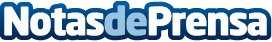 Formarse como profesor ante el horizonte de las oposiciones en 2023Las convocatorias de plazas públicas para Secundaria previstas para dentro de dos años en la mayoría de comunidades autónomas han disparado la demanda del máster del profesorado, un requisito imprescindible para ingresar en una profesión que, como ha demostrado la pandemia de la covid-19, es esencial y merece ser reforzada. A través de OTONAUTA se pueden conocer la principales opciones de estudio en este ámbitoDatos de contacto:Paula Etxeberria649 71 88 24Nota de prensa publicada en: https://www.notasdeprensa.es/formarse-como-profesor-ante-el-horizonte-de Categorias: Nacional Educación Recursos humanos Universidades http://www.notasdeprensa.es